ALLEGATO N. 3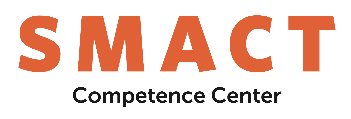 DICHIARAZIONE SOSTITUTIVA D’ATTO NOTORIO RELATIVA AI REQUISITI SOGGETTIVI DEI CO-PROPONENTI PER L’EROGAZIONE DELLE AGEVOLAZIONIA valere sulle risorse previste dal bando del 30.9.2019 realizzato secondo quanto previsto dal decreto del Ministro dello Sviluppo Economico n. 214 del 12.9.2017Spett.le	SMACT scpa	DATI IDENTIFICATIVI DEL SOGGETTO BENEFICIARIOC.F.: …………………………………………………………………….. Posta elettronica certificata (come risultante dal Registro dalle imprese): ……………………………………………… Denominazione impresa: …………………………………………………………………………………………………... con sede legale in ………………….., prov……….., CAP……….., via e n. civ. ………………………………………… Natura giuridica: ……………………………….dimensione………………………………………………………………. DATI RELATIVI AL FIRMATARIO DELLA DICHIARAZIONECognome: ……………………………………....Nome: …………………………………………………………………... Data di nascita: …./.…/....                                                 Provincia: …. Comune (o Stato estero) di nascita: ……………………………………………………………………………………… C.F. firmatario:…………………………. in qualità di ……………………..del soggetto beneficiario DICHIARAZIONE SOSTITUTIVA ai sensi dell’art. 47 del DPR n. 445/2000Il/La sottoscritto/a, in qualità di4 …………………………………...del soggetto beneficiario DICHIARAche il soggetto beneficiario è nel pieno e libero esercizio dei propri diritti, non è in liquidazione e non è sottoposto a procedure concorsuali; che risulta essere in regola con il rimborso delle rate relative ad eventuali altri finanziamenti ottenuti a valere sul fondo di cui all’art. 14 della legge 17 febbraio 1982, n. 46;che rispetto alle informazioni già fornite nelle precedenti fasi del procedimento non sono intervenute modifiche nei soggetti sottoposti alla verifica antimafia prevista dall’articolo 85 del D. Lgs. 6 settembre 2011, n. 159 e successive modifiche e integrazioni;che rispetto alle informazioni già fornite nelle precedenti fasi del procedimento sono intervenute modifiche nei soggetti sottoposti alla verifica antimafia prevista dall’articolo 85 del D. Lgs. 6 settembre 2011, n. 159 e successive modifiche e integrazioni;di essere consapevole delle responsabilità, anche penali, derivanti dal rilascio di dichiarazioni mendaci e della conseguente decadenza dei benefici concessi sulla base di una dichiarazione non veritiera, ai sensi degli articoli 75 e 76 del DPR 28 dicembre 2000, n. 445; che tutta la documentazione di rendicontazione relativa al SAL in oggetto, e relativi allegati, è stata firmata dal rappresentante legale o da soggetto dotato di idonea procura.ALLEGAProcura (in caso di firmatario diverso dal rappresentante legale). Il/La sottoscritto/a dichiara altresì di essere informato/a che i dati personali raccolti saranno trattati nel rispetto della normativa vigente (Codice in materia di protezione dei dati personali di cui al D. Lgs. n. 101/2018). Luogo e data ……………………………………… FIRMA DIGITALEALLEGATO N. 4 SCHEMA DI RELAZIONE TECNICA SULLO STATO DI AVANZAMENTO PER PROGETTI AGEVOLATIA valere sulle risorse previste dal bando del 30.9.2019 realizzato secondo quanto previsto dal decreto del Ministro dello Sviluppo Economico n. 214 del 12.9.2017Spett.le	SMACT scpa DATI IDENTIFICATIVISoggetto/i finanziato/i: 1. ………………………………………………………………………………….………………………………….2. ………………………………………………………………………………….………………………………….3. ………………………………………………………………………………….…………………………………. Titolo del progetto: ………………………………………………………………………………………………………… Delibera Comitato di Gestione SMACT scpa del……………, con il quale sono state concesse, per il progetto CUP …………… di innovazione, ricerca industriale e sviluppo sperimentale, le agevolazioni. Data di inizio……/……/……..e fine……/……/……..del progetto Responsabile del progetto: ………………………………………………………………………………………………… Sede/i di svolgimento del progetto: ………………………………………………………………………………………... SAL 1°    2°    dal ……/……/……….. al ……/……/………..        DESCRIZIONE DELLE ATTIVITA’ DEL PROGETTO SVOLTE(descrivere le attività svolte nel periodo in esame per ciascun obiettivo realizzativo e raffrontarle al piano di sviluppo approvato; indicare le risorse tecniche umane impiegate in relazione a ciascun work package)(compilare la seguente tabella di sintesi):(in caso di risposta negativa illustrare le variazioni introdotte, le relative motivazioni ed i possibili sviluppi)OBIETTIVI PARZIALI DEL PROGETTO CHE SONO STATI RAGGIUNTI(illustrare gli obiettivi parziali che sono stati conseguiti nel periodo del SAL e confrontarli con il piano di sviluppo approvato)(in caso di risposta negativa illustrare le variazioni introdotte, le relative motivazioni ed i possibili sviluppi)DOCUMENTAZIONE(elencare i documenti aziendali - registri, quaderni di laboratorio, schede di impianto, disegni, relazioni ecc. - che contengono i dettagli tecnici sulla realizzazione del progetto e che saranno tenuti a disposizione presso la sede di svolgimento del progetto. In caso di progetti congiunti elencare separatamente tali documenti per ciascuno dei soggetti beneficiari)CONFRONTO CON I DATI DEL PIANO DI SVILUPPO APPROVATO (riportare il diagramma temporale aggiornato del progetto, sovrapposto a quello del piano di sviluppo approvato; commentare i ritardi, le soppressioni o le interruzioni di attività, nonché l’inserimento di nuove attività) TABELLA ANDAMENTO DEI COSTI(in caso di progetti congiunti, compilare una tabella per ciascun proponente e una tabella riepilogativa per progetto)(commentare eventuali variazioni e scostamenti di costo rispetto al piano di sviluppo approvato)VALUTAZIONE CRITICAEvoluzioni rispetto al piano di sviluppo approvato(in caso di almeno una risposta affermativa specificare le cause e i prevedibili effetti sulla realizzazione del progetto; in ogni caso esprimere, motivandolo, il parere sull’opportunità di continuare il progetto) (luogo e data di redazione del documento)Il responsabile del progetto (firma digitale)WPSoggetto beneficiarioTipologia Obiettivo (SS/RI)Titolo WPGrado di avanzamento delle attivitàSpese sostenute nel periodo di riferimento1………15Le attività sono sostanzialmente in linea con il piano di sviluppo approvatoSINOL’obiettivo finale del progetto è invariato rispetto al piano di sviluppo approvatoSINOSono state eliminate attivitàSINOSono state inserite nuove attivitàSINOE’ stata richiesta una prorogaSINO(A)(B)(B-A)A.1) ATTIVITA' DI RICERCACosti da decretoCosti rendicontati (presente sal)Costi progressivi rendicontati(fino al presente sal)Totale costi rendicontatiScostamentiA.1.1 Personale internoA.1.2 Strumenti e attrezzatureA.1.3 Servizi di consulenzaA.1.4 Spese generaliA.1.5 Spese per garanziaTot generale A.1)A.2) ATTIVITA' DI SVILUPPOA.2.1 Personale internoA.2.2 Spese generaliA.2.3 Strumenti e attrezzatureA.2.4 Servizi di consulenzaA.2.5 Spese per garanziaTot generale A.2)Tot generale A.1) + A.2)Sono emerse o si intravedono difficoltà operative o tecnologicheSINOSi sono manifestate o si prospettano evoluzioni di mercatoSINOSi prospettano soluzioni tecnologiche diverse da quelle previste nel piano di sviluppo più aderenti alle evoluzioni di mercatoSINOSono state realizzate da imprese concorrenti soluzioni tecnologiche diverse da quelle previste nel progettoSINO